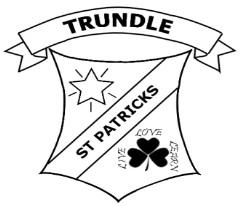 St. Patrick’s Parish SchoolThe educational ministry of St Michael’s Parish in Trundle                         1 Austin St., Trundle  NSW   2875Ph. 02 68921073  email: admin.trundle@wf.catholic.edu.au15-10-2018Re: Clean TeQ Sunrise Development Modification 4As the Principal of St Patrick’s Parish School in Trundle, I am writing to the Independent Planning Commission to advise of the School community’s general support for Clean TeQ Sunrise and Modification 4. I regret that due to school committments,  I am unable to attend the public meeting being held in Parkes, on Tuesday 16 October, 2018.The proximity of Clean TeQ Sunrise to Trundle will have flow on benefits for all elements of the township: education, businesses, community groups, families and other residents in Trundle. The attraction of families to Trundle for employment with Clean TeQ will have a positive impact on school enrolments. This is important for any school, but especially so in small, isolated, rural communities. Our rural communities need an alternative to agriculture, as this current drought has highlighted. It is expected that Clean TeQ Sunrise will provide employment and career prospects for current residents and also for our youth, without these children having to leave the region to find work and suitable vocations. It is anticipated that the benefits of Clean TeQ Sunrise will flow through to many areas of our community, and for some years to come. In addition to the jobs and employment, it is hoped there will be flow-on effects with local businesses and services. Additional families will mean additional sporting and cultural opportunities may be able to be provided for our students within our local town. Clean TeQ has built a relationship with our school and shown an interest in our goals. Their community team has met with us to enquire about our views around the Clean TeQ Sunrise project, and particularly on the issue of increased traffic through Trundle and pedestrian safety which directly affects our students.We are aware of areas of community concern relating to the Clean TeQ Sunrise project. Our support is, of course, dependent on Clean TeQ acknowledging their civic and environmental responsibilities and resolving those issues through consultation with the local community.Thank you for the opportunity to submit these comments.Yours faithfully,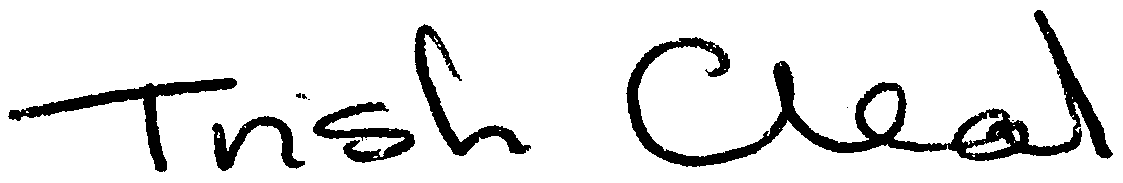 Trish ClealPrincipal